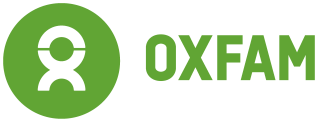 	INVITATION TO TENDER   Tender Reference: ITT-SSJUB-22-0004.Date: 6TH May 2022.Dear Sir/Madam,Oxfam is a registered International Non-Governmental Organization. It is a member of Oxfam International, an international confederation of 17 organizations working together in 98 countries with partners and other allies around the world. Oxfam focuses its activities on providing a comprehensive response to poverty, working cohesively in the four areas that constitute its identity: development cooperation, humanitarian action, faire trade, social mobilization, campaigns and education for global citizenship.  Oxfam are conducting a tender process within South Sudan and invites your submission of a proposal to provide Oxfam, within their requirements, for: Money Transfer service.as per the conditions detailed in the Tender Dossier.Tender dossier can be obtained by interested parties from:Oxfam Office Receptionat the below address:Oxfam International	Oxfam house, Thongping Opp. John Garang International SchoolFrom Monday 9th May 2022 Between 9 am- 3 pm (Juba time) Monday to Friday.The deadline for the collection of the Tender Dossier is 26th May 2022 at 3pm (Juba time)The DEADLINE for submission of tenders is 2nd Jun 2022 at 3.30pm (Juba time) upon meeting conditions in the tender dossier.Oxfam does not bind itself to award the tender to the lowest offer and reserves the right to accept the whole or part of the tender.We look forward to receiving a proposal from you and thank you for your interest in our account. Yours sincerely,Tender committee,Oxfam South Sudan